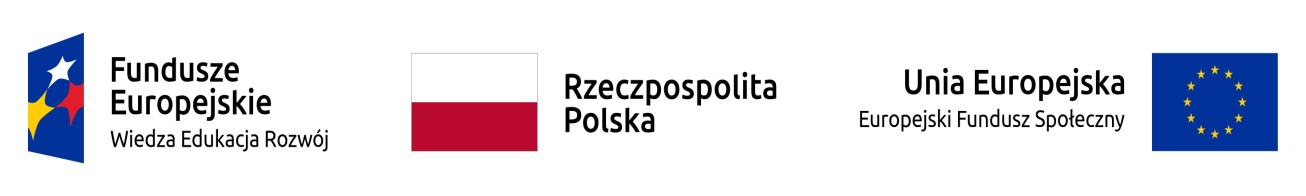                                                                                                                                                                                                                                     Załącznik nr 2 do SIWZ.......................................................................................................................................... Nazwa i adres firmy (Wykonawcy).....................................................................(NIP, REGON)WSTĘPNE OŚWIADCZENIE WYKONAWCYdotyczy postępowania prowadzonego w trybie przetargu nieograniczonego                 pn. „Dostawa i wdrożenie Zintegrowanego Systemu Informacyjno – Komunikacyjnego ”Informacje ogólneCzy Wykonawca jest mikroprzedsiębiorstwem bądź małym lub średnim przedsiębiorstwem? tak nieZgodnie z zaleceniem Komisji z dnia 6 maja 2003 r. dotyczącym definicji mikroprzedsiębiorstw oraz małych i średnich przedsiębiorstw (Dz. Urz. UE L 124       z 20.5.2003, str. 36) oraz art. 105 i 106 ustawy z dnia 2 lipca 2004 r. o swobodzie działalności gospodarczej (Dz. U. z 2016 r. poz. 1829 z późn. zm.): mikroprzedsiębiorstwo to przedsiębiorstwo, które, w co najmniej jednym            z dwóch ostatnich lat obrotowych zatrudniało mniej niż 10 osób i którego roczny obrót lub roczna suma bilansowa nie przekraczała 2 milionów EUR, małe przedsiębiorstwo to przedsiębiorstwo, które, w co najmniej jednym             z dwóch ostatnich lat obrotowych zatrudniało mniej niż 50 osób i którego roczny obrót lub roczna suma bilansowa nie przekraczała 10 milionów EUR, średnie przedsiębiorstwa: przedsiębiorstwa, które nie są, mikroprzedsiębiorstwami ani małymi przedsiębiorstwami i które, w co najmniej jednym z dwóch ostatnich lat obrotowych zatrudniało mniej niż 250 osób            i których roczny obrót nie przekraczał 50 milionów EUR lub roczna suma bilansowa nie przekraczała 43 milionów EUR. Czy Wykonawca bierze udział w postępowaniu o udzielenie zamówienia wspólnie            z innymi Wykonawcami? tak nieJeżeli tak:Proszę wskazać rolę Wykonawcy w grupie (lider, odpowiedzialny za określone zadania itd.) …………………………………………………………………………………………………………………………………Proszę wskazać pozostałych Wykonawców biorących wspólnie udział                  w postępowaniu o udzielenie zamówienia:……………………………………………………………………………………………………………………………………….………………………………………………………………………………………………………………………………………………………………………………………………………………………………………………………………………………………………………………………………………………………………………………………………….Uwaga! W przypadku wspólnego ubiegania się o zamówienie przez Wykonawców, oświadczenie Wykonawcy składa każdy z Wykonawców wspólnie ubiegających się o zamówienie.Czy Wykonawca w celu potwierdzenia spełniania warunków udziału w postępowaniu polega na zdolności innych podmiotów? tak nieJeżeli tak, to Wykonawca zobowiązany jest do wypełnienia i podpisania oświadczenia o poleganiu na zasobów innych podmiotów (Oświadczenie, o którym mowa w pkt. II.2.).Czy Wykonawca zamierza powierzyć podwykonawcom jakiekolwiek części zamówienia?taknieJeżeli tak, proszę wypełnić poniższą tabelę: 	Oświadczam, że:podwykonawstwo nie zmienia moich zobowiązań jako Wykonawcy; jako Wykonawca jestem odpowiedzialny za działania, uchybienia i zaniedbania pracy podwykonawcy, jego przedstawicieli lub pracowników w takim zakresie, jak gdyby były one moimi działaniami, uchybieniami lub zaniedbaniami, moich przedstawicieli lub pracowników;Zamawiający nie jest związany stosunkami zobowiązaniowymi z podwykonawcami, ale może skorzystać ze wszelkich praw nabytych przeze mnie w stosunku do nich;będę pozostawał w pełni odpowiedzialny w stosunku do Zamawiającego za zlecone do podwykonania części zamówienia.Oświadczenie Wykonawcy składane na podstawie art. 25a ust. 1 ustawy z dnia 29 stycznia 2004 r. Prawo zamówień publicznych, zwanej dalej „ustawą”, dotyczące spełnienia warunków udziału w postępowaniu.Na potrzeby niniejszego postępowania o udzielenie zamówienia publicznego, oświadczam, co następuje:II.1.Informacja dotycząca Wykonawcy:Oświadczam, że spełniam warunki udziału w postępowaniu określone przez zamawiającego w ogłoszeniu o zamówieniu oraz w specyfikacji istotnych warunków zamówienia. II.2. Informacja w związku z poleganiem na zasobach innych podmiotów:Oświadczam, że w celu wykazania spełniania warunków udziału w postępowaniu, określonych przez Zamawiającego w ogłoszeniu o zamówieniu oraz w specyfikacji istotnych warunków zamówienia, polegam na zasobach następującego podmiotu:……………..…………………………………………………………………………………………………………………………………………………….………...…………………………………………………………………………………………………………………………………………………………………………, w następującym zakresie: ………………………………………………………………………….. (wskazać podmiot i określić odpowiedni zakres dla wskazanego podmiotu). II.3. Informacja dotycząca podmiotu, na którego zasoby powołuje się Wykonawca:Oświadczam, że podmiot, na którego zasoby powołuję się spełnia warunki udziału w postępowaniu określone przez zamawiającego w  ogłoszeniu o zamówieniu oraz w specyfikacji istotnych warunków zamówienia w zakresie, w jakim się na nie powołuję. Oświadczenie Wykonawcy składane na podstawie art. 25a ust. 1 ustawy, dotyczące przesłanek wykluczenia z postępowania.Na potrzeby niniejszego postępowania o udzielenie zamówienia publicznego, oświadczam, co następuje:III.1. Oświadczenie dotyczące Wykonawcy:Oświadczam, że nie podlegam wykluczeniu z postępowania na podstawie 
art. 24 ust 1 pkt. 12-23 ustawy.Oświadczam, że nie podlegam wykluczeniu z postępowania na podstawie
art. 24 ust. 5 pkt. 1 ustawy. (zastosować tylko wtedy, gdy Zamawiający przewidział wykluczenie Wykonawcy z postępowania na podstawie ww. przepisu)Oświadczam, że zachodzą w stosunku do mnie podstawy wykluczenia z postępowania na podstawie art. 24 ust. 1 pkt. 13-14, 16-20 lub art. 24 ust. 5 pkt. 1 ustawy. Jednocześnie oświadczam, że w związku z ww. okolicznością, na podstawie art. 24 ust. 8 ustawy podjąłem następujące środki naprawcze:…………………………………………………………………………………………………………………………………………….…………………………………………………………………………………………..…………………...........………………………………………………………………………………………………………………...…………………………………………III.2. Oświadczenie dotyczące podmiotu, na którego zasoby powołuje się Wykonawca:Oświadczam, że następujący podmiot, na którego zasoby powołuję się w niniejszym postępowaniu,tj.:…………………………………………………………………..……………………………………………………………………………………………………………………………………………………………………………. (podać pełną nazwę/firmę, adres, a także w zależności od podmiotu: NIP/PESEL, KRS/CEiDG)nie podlega wykluczeniu z postępowania o udzielenie zamówienia.III.3. Oświadczenie dotyczące podwykonawcy niebędącego podmiotem, na którego zasoby powołuje się Wykonawca:Oświadczam, że następujący podmiot, będący podwykonawcą:………………………………………………………………………………………………………………………………………………………………………………………………………………………………………………………………………..(podać pełną nazwę/firmę, adres, a także w zależności od podmiotu: NIP/PESEL, KRS/CEiDG), nie podlega wykluczeniu z postępowania o udzielenie zamówienia.IV. Oświadczenie dotyczące podanych informacji:Oświadczam, że wszystkie informacje podane w powyższych oświadczeniach są aktualne i zgodne z prawdą oraz zostały przedstawione z pełną świadomością konsekwencji wprowadzenia zamawiającego w błąd przy przedstawianiu informacji.Miejscowość i data : .........................................................................................................................................Podpis osoby/osób upoważnionych do składaniaoświadczeń woli w imieniu WykonawcyLp.Firmy podwykonawcówWskazanie części zamówienia powierzonej podwykonawcom12